            福南斯登宣道堂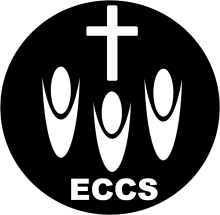     Evangelical Community Church FrankstonSpringvale宣道堂: 46 Balmoral Ave, Springvale VIC 3171 （10:00am）www.eccs.org.auFrankston宣道堂：16-18 High St, Frankston VIC 3199 （2:00pm） www.eccfrankston.org.au联系人：吴庆胜传道（Terence Ng）0421006439  电邮 : terencehsng@yahoo.com.au英文堂：10 Parsons Ave., Springvale VIC 3171 (10:00am)  爱加倍培训中心: 10 Parsons Ave, Springvale VIC 3171报告事项 欢迎今天新来的朋友与我们一起在神的家中敬拜，愿上帝祝福您，请将新人登记表填妥给迎新的同工。2 .  在每主日下午1：15开始有主日祷告会，我们一起为教会的复兴祷告。当我们进入聚会的殿中，请大家手机放到静音，怀着敬畏的心安静在自己的座位上，用心来敬拜主！ 儿童主日学现在仍在假期中，有同工照顾小孩。感恩及代祷为年底外出探亲旅游的弟兄姐妹祷告，求主保守看顾出入平安，并让我们生命中充满美好的见证！为邹世友姐妹祷告，她因心脏病发住ICU，求主与她同在！在任何时候都做我们随时的帮助，让她和她家人的心倚靠仰望神！为教会前面的道路和侍奉祷告，教会现在仍处于奉献不足的状态，求主感动我们的心，让我们甘心乐意的有更多的奉献！求主带领我们教会走在主的爱中，让我们彼此关爱如一家！求主兴起更多的弟兄姐妹，热心追求神的话语，热心服侍教会，服侍主！主日事奉轮值表奉献统计上周崇拜人数及奉献欢迎参加本堂小组聚会和祷告会2017年12月31日    主日崇拜程序2017年12月31日    主日崇拜程序下午2点序乐林婉茵姐妹宣召主在圣殿中顾勤姐妹圣诗22 快乐崇拜阮锦屏 李慧娟启应经文诗篇63篇赞美诗歌我献上感谢 让赞美飞扬你配得至圣尊荣读经尼希米记9:1-5夏建国弟兄证道往事知多少吴庆胜传道回应诗歌312 主耶和华是我牧者圣餐金伟明 邹景姃奉献献上感恩报告金伟明弟兄欢迎吴庆胜传道结束圣诗三一颂祝福吴庆胜传道三叠阿门我们的异象：靠着神，我们可以影响这个世界！广传福音 全人敬拜 彼此相爱 认识真理 服事他人灵修小品“他名称为奇妙，策士，全能的神，永在的父，和平的君。”（赛9：6） 数年前，坊间发行过一张异于寻常的圣诞卡片，标题是： “假若基督没来。”它源出于我们救主的一句话：“我若没有来。”（约15：22）卡上描述某个圣诞节早晨，有位牧师在书房里睡了一会儿，梦见耶稣从未到过的一个世界。他在梦中环顾自己的家室，壁炉角落里没有长袜，没有圣诞铃或冬青花圈，没有基督的安慰，喜悦和救赎。他走到大街，也看不到指向天国的教堂尖阁。他回来坐在书房里，但每一本有关救主的书都不见了。门铃响了，有个孩子来请他去看望那将断气的可怜母亲。他急忙跟着那啼哭的孩子赶去，到了那里，他坐下来说道：“我这儿有点东西能安慰你。”他打开圣经，想找一句熟悉的诺言，但圣经只写到玛拉基书，没有福音，没有希望和救世的诺言，他只能垂着头和她一同在痛苦的绝望中哭泣。两天后，他站在她棺材旁，主持葬仪，但是找不到安慰亡灵的唁词，没有光荣复活的字句，没有敞开天堂的言语，只要“尘归于尘，土归于土”，和遥遥无期的永别。他终于明白 “他未曾来到”，于是泪如泉涌，在那悲哀的梦中痛苦起来。他突然惊醒，听道他的唱班正在教堂里歌唱，于是发出了一声欣喜和赞美的欢呼。让我们今天快乐欢欣，因为“他已来临。”让我们记得天使的通告：“我报给你们的大喜的信息，是关于万民的，因今天在大卫的城里，为你们生了救主，就是基督。”（路2：10-11）“他来使他的祝福漫溢着遭受咒诅的所有地面。”愿我们关心那些住在邪教区域的人民，他们没有幸福的圣诞节。“你们去吃肥美的，喝甘甜的，有不能预备的，就分给他。。”（尼8：10）选自《荒漠甘泉》					这月二十四日，以色列人聚集禁食，身穿麻衣，头蒙灰尘。以色列人就与一切外邦人离绝，站著承认自己的罪恶和列祖的罪孽。那日的四分之一，站在自己的地方，念耶和华他们　神的律法书；又四分之一认罪，敬拜耶和华他们的　神。耶书亚、巴尼、甲篾、示巴尼、布尼、示利比、巴尼、基拿尼站在利未人的台上，大声哀求耶和华他们的　神。利未人耶书亚、甲篾、巴尼、哈沙尼、示利比、荷第雅、示巴尼、毗他希雅说：“你们要站起来称颂耶和华你们的　神，永世无尽。耶和华啊，你荣耀之名是应当称颂的，超乎一切称颂和赞美！尼希米记9：1-5本主日下主日证道证道吴庆胜传道吴庆胜传道主领顾勤李慧娟司琴林婉茵汤沁云唱诗李慧娟 阮锦屏倪宏渊 王玲读经夏建国金伟明迎新金伟明许振华影音刘忞颖秦峰 儿童主日学孙惠奋吴碧珊司厨王玲 张尚文组陶瑞娟 许振华组司事许振华 陈文爱郑敏燕 钟婷婷周报李慧娟李慧娟奉献预算YTD实际奉献YTD周预算上周实际奉献Shout fall$86764$98800$3800$3192$608成人儿童常费购堂基金SpeakerTotalECCS中文堂102 24$2381.10$150$100$2431.10ECCS英文堂23$295$340$635ECCFECCF$$$小组时间地点联系人仁爱小组隔周六晚7:30  Frankston（放假中）金伟明97505850信心小组隔周六晚7:30 Carrum Downs（放假中）孙惠奋0434199578Frankston常青团契每月一次王利民97505850Frankston 祷告会每主日1:15 - 1:45pm邹景姃0438616613Frankston特别祷告会每二周一次周五7:30 - 9:30pm金医生家（放假中）许振华0481090987